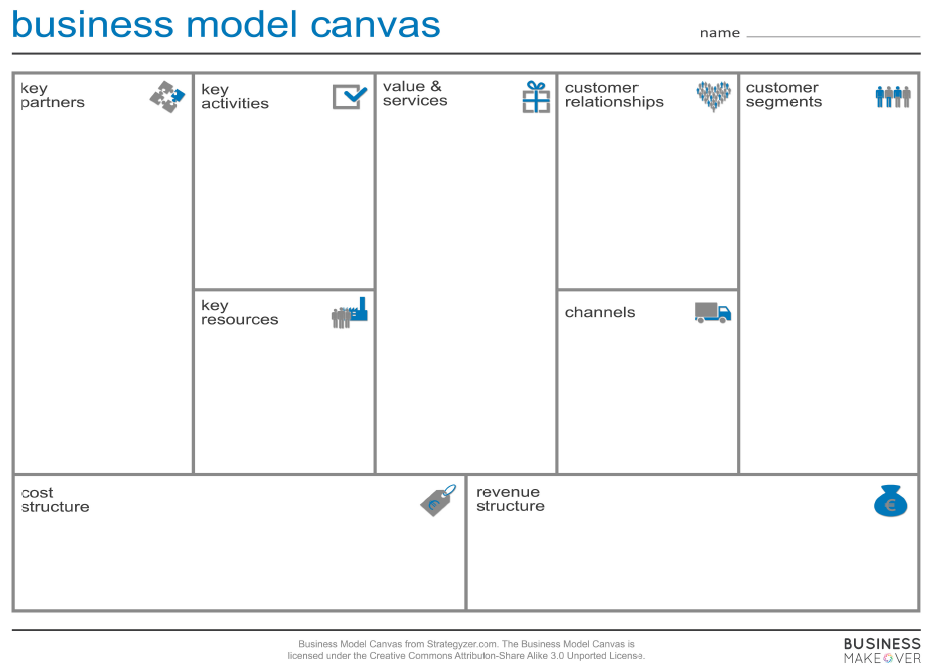 Manufacucturers Distributors Payment service providers Web services providers Advertising agents Denmah Chain of StoresConsumersInternet users Develop websiteMaintain website Marketing Listing of service providersUploading products Warehousing services Delivery services Buying access to different products from different sellers Inform customers on new product listing Reduce the burden of moving to different physical stores for price or product comparison Online mass customizationManufacturers Website developersHosting servers Payments services Website Social Media Platforms (whatsapp, facebook etc)Google adsWebsite designing and hosting Delivery services MarketingWarehousing services  Commission on sales Promotion of certain products 